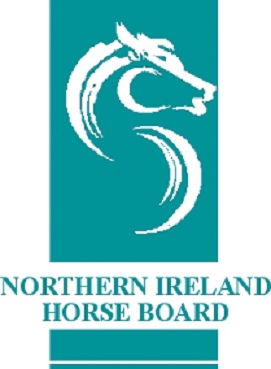 Cardholder’s Name Cardholder’s Address